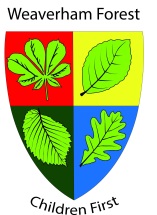  Snow and Bad Weather Statement of PracticeIn the unlikely event that the school will ever have to close, parents should assume that the school remains open. However, in the event of severe weather conditions eg very heavy snow or flooding, causing the school to be closed, the school will report to parents via the School website  http://www.weaverhamforest.cheshire.sch.uk/ and one or more of the following methods:a) Local Radio b) The School’s ‘Schoolcomms’ email systemc) A text message Should heavy snow or extreme weather conditions during the school day necessitate an early finish school will contact parents using the methods above.No child will be able to leave without parental permission.